 Здравствуйте, дорогие наши читатели! 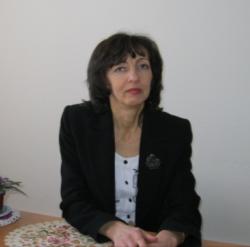 Для нас, педагогов, пришло начало лета! Время подводить итоги, строить планы на будущее. Мы тоже подводим итоги. В 2013-14 учебном году вышли 2 номера журнала «Методическая панорама».Завершая учебный год, мы хотим отметить активность работников дошкольных образовательных учреждений. Талантливые и щедрые педагоги с радостью готовы поделиться с коллегами своими идеями, конспектами занятий. Их можно найти в нашем журнале.Хотелось бы видеть в журнале не только конспекты занятий, но и методические статьи.Спасибо Вам, уважаемые коллеги, за внимание к нашей работе. Мы всегда готовы к сотрудничеству. Если у вас есть желание высказать свое мнение о какой-то статье, сказать кому-то из авторов, то на сайте можно оставить комментарий к любому номеру журнала.Желаем Вам творческих успехов, новых идей! Светлана Козынцева, заместитель директора МАУ «ММЦ г.Когалыма», руководитель проекта «Методическая панорама»Кабилова Светлана Фаизовна,преподаватель современной музыки,заместитель директора по УМР, МБОУ «Школа искусств»Применение педагогических технологий в творческом развитии личности на музыкальных занятиях"Ребенок, испытавший радость творчествадаже в самой минимальной степени,становится другим, чем ребенок,подражающий актам других ".Б. АсафьевВопрос о присутствии у человека творческого начала и потребности в самореализации является актуальным с древних времен и до нашего времени.С момента появления первых наскальных росписей до наших дней, когда наука и техника расширяет поле деятельности для искусства, творчество как объект исследований представляет интерес для многих гуманитарных наук, в том числе и для педагогики. Особую актуальность эта проблема приобретает сегодня, когда происходит смена парадигмы образования в России, когда ведущим становится не знаниевый подход, а деятельностный или компетентностный. Когда наиболее ценным для общества становится человек не просто знающий, а умеющий применить свои знания в жизни, умеющий сорентироваться в любой сложившейся ситуации, уметь находить пути решения возникающих проблем.Много таланта, ума и энергии вложили в разработку педагогических теорий, связанных с творческим развитием личности, выдающиеся педагоги 20-х и 30-х годов: А.В. Луначарский, П.П. Блонский, С.Т. Шацкий, Б.Л. Яворский, Б.В. Асафьев, Н.Я. Брюсова. Опираясь на их опыт, обогащенный полувековым развитием науки об обучении и воспитании детей, лучшие педагоги во главе со "старейшинами" - В.Н. Шацкой, Н.Л. Гродзенской, М.А. Румер, Г.Л. Рошалем, Н.И. Сац продолжали теоретически и практически развивать принцип творческого развития детей.Творческое начало рождает в ребенке живую фантазию, живое воображение. Творчество по природе своей основано на желании сделать что-то, что до тебя еще никем не было сделано, или хотя бы то, что до тебя существовало, сделать по-новому, по-своему, лучше. Иначе говоря, творческое начало в человеке - это всегда стремление вперед, к лучшему, к прогрессу, к совершенству и, конечно, к прекрасному в самом высоком и широком смысле этого понятия.Вот такое творческое начало искусство и воспитывает в человеке, и в этой своей функции оно ничем не может быть заменено. Без творческой фантазии, на мой взгляд, не сдвинуться с места ни в одной области человеческой деятельности.Любые творческие проявления ребёнка необходимо поддерживать, какие они несовершенные бы не были.Сегодня он пишет нескладные мелодии, не умея сопроводить их даже самым простейшим аккомпанементом; сочиняет стихи, в которых корявые рифмы соответствуют корявостям ритма и метра; рисует картинки, на которых изображены какие-то фантастические существа без рук и с одной ногой.За всеми этими наивностями, нескладностями и корявостями кроются искренние и потому самые истинные творческие устремления ребенка, самые подлинные проявления его хрупких чувств и несформировавшихся еще мыслей.Он, может быть, не станет ни художником, ни музыкантом, ни поэтом (хотя в раннем возрасте это очень трудно предвидеть), но дадут о себе знать его детские творческие увлечения, его стремление создавать что-то новое, свое, лучшее, двигающее вперед дело, которому он решил посвятить свою жизнь.Ребенок, появляясь на свет, обладает определенными задатками и предрасположенностями. Причем долгое время многие ученые утверждали, что и то и другое, всегда имеет знаки плюс и, только от воспитания зависит, разовьются они или нет. Теперь наука предоставила нам достаточно серьезных оснований быть значительно менее оптимистичными. Получены довольно убедительные данные о том, например, что часть людей рождается предрасположенными к наркомании, алкоголизму, даже асоциальному поведению. Другое дело, что такая предрасположенность не фатальна. Станет человек, например, наркоманом или выдающейся личностью, зависит от того, как сложится его жизнь, начиная уже с младенчества.Зависит это и от воспитания, то есть целенаправленного влияния на ребенка, подростка, юношу. Но в значительной мере то, каким станет человек, какие его задатки и склонности разовьются, а какие нет, какие личностные качества он приобретет, зависит от многочисленных обстоятельств его жизни. От того, какие люди встретятся на его пути и как сложатся его отношения с ними. От того, в какой географической, природной, социальной среде он будет расти, как будет с ней взаимодействовать. От того, насколько активно сам человек будет стремиться выстроить свое взаимодействие с окружающим миром, взаимоотношения с людьми. То есть от того, как будет идти его развитие — физическое, психическое, эмоциональное, интеллектуальное, социальное.И коль мы, преподаватели волею своей профессии оказываемся рядом с детьми в период формирования и развития их личностных качеств, на нас ложится большая ответственность стать тем человеком, который встретится на пути у ребёнка и научит творческому отношению к делу, ответственности, обязательности, познавательности, т.е. станет причастным к развитию тех личностных качеств ребёнка, компетенций, которые помогут успешно социализироваться ему в дальнейшей жизни.Обратимся к теории вопроса о развитии творческой личности.Итак, личность - это человек, взятый в системе таких его психологических характеристик, которые социально обусловлены, проявляются в общественных по природе связях и отношениях, являются устойчивыми, определяют нравственные поступки человека, имеющие существенное значение для него самого и окружающих.Развитие личности человека - это последовательное изменение и усложнение системы отношений к окружающему миру, природе, труду, другим людям и к себе. Оно происходит на протяжении всей его жизни. Особенно важен при этом детский и юношеский возраст.Развитие человека как личности осуществляется всесторонне и целостно в единстве его физических и духовных сил. Психология и педагогика утверждают, что человеческая личность формируется и развивается в деятельности и в общении. Личностные качества развиваются в результате внешнего влияния на личность, ее внутренний мир.Развитие человека - это процесс количественного и качественного изменения, исчезновения старого и возникновения нового, источник и движущие силы которого скрыты в противоречивом взаимодействии как природных, так и социальных сторон личности.На формирование личности влияют три фактора: воспитание, социальная среда и наследственные задатки.Воспитание рассматривается педагогикой как ведущий фактор, так как это специально организованная система воздействия на подрастающего человека для передачи накопленного общественного опыта.Социальная среда имеет преимущественное значение в развитии личности: уровень развития производства и характер общественных отношений определяют характер деятельности и мировоззрение людей.Задатки - особые анатомо-физиологические предпосылки способностей к разным видам деятельности. Наука о законах наследственности - генетика - утверждает о наличии у людей сотни различных задатков - от абсолютного слуха, исключительной зрительной памяти, молниеносной реакции до редкой математической и художественной одаренности.Но сами по себе задатки еще не обеспечивают способностей и высоких результатов деятельности. Лишь в процессе воспитания и обучения, общественной жизни и деятельности, усвоения знаний и умений у человека на основе задатков формируются способности. Задатки могут реализоваться лишь при взаимодействии организма с окружающей социальной и природной средой."Удастся ли индивиду вроде Рафаэля развить свой талант - это целиком зависит от спроса, который, в свою очередь, зависит от разделения труда и от порожденных им условий просвещения людей."1Творчество предполагает наличие у личности способностей, мотивов, знаний и умений, благодаря которым создается продукт, отличающийся новизной, оригинальностью, уникальностью. Изучение этих свойств личности выявило важную роль воображения, интуиции, неосознаваемых компонентов умственной активности, а также потребности личности в самоактуализации, в раскрытии и расширении своих созидательных возможностей.Музыкальное творчество проявляется как самопознание, самовыражение, самоутверждение в их единстве. Оно проявляется в выражении своего отношения к нравственно-эстетическим идеалам, заключённым в искусстве; в самопознании, - когда ребёнок исследует свой духовный мир через музыку; в самоутверждении, - когда через музыкальное искусство он заявляет о себе, о богатстве своей чувственности, о своей творческой энергии.Для успешного развития компетентной личности в учебной практике музыкального образования используются педагогические технологии и методы, среди которых мне хотелось бы остановиться на технологии игрового, проблемного обучения, творческого развития детей. Педагогические образовательные технологии в учебной практике выступают в качестве инструментария для достижения большинством учащихся необходимых результатов образования.Стоит заметить, что в учебном процессе происходит интегрирование перечисленных технологий, так как в основе каждой технологии лежит творчество.К.Д. Ушинский говорил: «...Сделать серьёзное занятие для ребёнка занимательным, интересным, увлекательным - вот первоначальная задача обучения». Технология игрового обучения наиболее распространённая в педагогической практике. Игра - это сложное, многогранное явление. В ней происходит не только усвоение учебных занятий, умений и навыков, но и развиваются все психические процессы детей, их эмоционально-волевая сфера, способности и умения. Игра помогает сделать учебный материал увлекательным, создать радостное рабочее настроение.Игра выступает как форма обучения, как первичная школа воспроизводства реальных практических ситуаций с целью их освоения, с целью выработки необходимых человеческих черт, навыков и привычек, развития способностей, личностных качеств. Таким образом, при моделировании преподавателем определённых ситуаций во время игровой деятельности на занятиях учащиеся получают определённый личный опыт, который формируют личностные качества и компетенции.Умелое использование игры в учебном процессе облегчает его, так как игровая деятельность привычна для ребёнка младшего школьного возраста. А положительные эмоции, которые вызывает игра, облегчают процесс познания.В современной педагогике под игровым материалом понимают такие средства обучения, которые создают у детей необходимые зрительные представления для лучшего усвоения учебного материала. К ним относятся:различные картины, рисунки, муляжи, схемы, таблицы, карточки;диапозитивы, диафильмы, кино- и телефильмы, аудио - и видео - кассеты;дидактические игры и пособия.Игровому обучению присущи творческая, импровизационная деятельность; эмоционально напряженная, конкурентная деятельность; деятельность, проходящая в рамках правил, отражающих содержание игры и элементов общественного опыта; деятельность, имеющая имитационный характер, в котором моделируется профессиональная или общественная среда жизни человека; деятельность, обособленная местом действия и продолжительностью, рамками пространства и времени.Отличительной чертой технологии игрового обучения является то, что это:эффективное средство активации;вызывает у участников игры инициативу, творческий подход, воображение, устремленность;позволяет оказывать на них воспитательное воздействие; позволяет увлекать, убеждать;многофункциональна;преимущественно коллективная, групповая форма деятельности, в основе которой лежит соревновательный аспект;при групповой деятельности результат воспринимается через призму общего успеха, отождествляя успех группы, команды как собственный;имеет чётко поставленную цель и педагогический результат.Помимо развития личностных качеств игра направлена на развитие учебно-познавательной и коммуникативной компетенций.В практике музыкального образования используется широкий спектр игр. Использование технологии игрового обучения на музыкальных занятиях возможно для всех возрастных категорий учащихся, в этом состоит её уникальность и универсальность. Получение и накопление определённого опыта в процессе игровой деятельности, в процессе моделирования определённых жизненных ситуаций формируют личностные качества, помогающие развитию ключевых компетенций и компетентности у учащихся в целом.Технология проблемного обучения является ведущей технологией в работе с учащимися подросткового возраста, хотя применение частично поискового метода возможно уже с учащимися младших классов. Схема проблемного обучения, представляется как последовательность процедур, включающих постановку преподавателем учебно-проблемной задачи, создание для учащихся проблемной ситуации; осознание, принятие и разрешение возникшей проблемы, в процессе которого они овладевают обобщенными способами приобретения новых знаний; применение данных способов для решения конкретных систем задач.Основными психологическими условиями для успешного применения проблемного обучения являются:Проблемные ситуации должны отвечать целям формирования системы знаний.Быть доступным для учащихся и соответствовать их познавательным способностям.Должны вызывать собственную познавательную деятельность и активность.Задания должны быть таковыми, что бы учащийся не мог выполнить их, опираясь на уже имеющиеся знания, но достаточными для самостоятельного анализа проблемы и нахождения неизвестного.Проблемная ситуация должна создаваться преподавателем как можно чаще. Основными вопросами становятся вопросы «Как?», «Почему?». Постановка проблемы может осуществляться преподавателем уже в начале музыкального занятия, при изучении новой темы. В ходе диалога преподаватель должен умело направлять мысли учащихся для решения поставленной задачи. В результате рассуждений учащиеся сделают собственные выводы, открытия, которые более ценны для учащихся, нежели готовый результат, констатированный преподавателем. В данном случае особую важность приобретает диалоговая технология, которая мною используется практически на всех уроках.В рамках проблемной технологии особо стоит остановиться на методе проекта, который является основным в формировании у учащихся ключевых компетенций.В ходе процесса обучения на музыкальных занятиях используется разнообразные формы проектной работы с учащимися. Среди них: создание компьютерной презентации, видеофильма о творчестве любимой рок-группы, джазового исполнителя, устное представление и защита творчества любимой группы, композитора, исполнителя. В ходе создания проекта учащиеся проявляют себя с разных сторон:учатся самостоятельно получать новые знания,применять на практике уже имеющиеся знания,работать в группе,готовятся к публичной защите своих проектов,используют информационные технологии, тем самым, формируя в себе умения самостоятельно анализировать и отбирать информацию, преобразовывать, сохранять и передавать её.Необходимо подчеркнуть, что в течение всего учебного года основную часть домашнего задания учащиеся выполняют на CD и DVD-носителях, флэш-накопителях, что делает мобильным само выполнение домашнего задания, мотивирует учащихся на его выполнение, так как компьютер стал неотъемлемым инструментом в получении информации. Таким образом, происходит накопление выполненных учащимися работ в процессе учебной деятельности, что даёт возможность преподавателю создать медиатеку из работ учащихся.Проблемная технология является развивающей, так как влияет на развитие когнитивных, креативных, оргдеятельностных, коммуникативных и мировоззренческих качеств. Формирует познавательный опыт учащихся, опыт творчества и музыкально-практической деятельности, а также ценностно-смысловые, общекультурные, учебно-познавательные, информационные, коммуникативные компетенции, компетенцию личностного самосовершенствования.К проблемным заданиям на музыкальных занятиях можно отнести:написание мини-сочинений, сочинений-размышлений на музыкальные темы, отзывов, рецензий;составление кроссвордов, учебных схем;сочинение музыкальных сказок;защита любимых групп, исполнителей;создание презентаций и видеофильмов.Написание сочинений размышлений на определённую тему или мини-сочинений даётся в качестве домашнего задания и в дальнейшем подготавливает к выполнению более сложного задания как написание рецензий.Необычная форма проблемно-творческого задания - рецензия. Рецензия - распространённый вид высказываний о просмотренной рок-опере, опере, концерте и т.д. В рецензии ученика содержится анализ и оценка. Автор рецензии стремится не только передать своё отношение, но и обосновать его, анализируя достоинства и недостатки объекта рецензирования, его особенности, мастерство исполнителей. Это требует от рецензента определённого уровня сформированности музыкальной культуры.Необходимо заметить, что многие задания, применяемые на музыкальных занятиях для развития ключевых компетенций, могут быть отнесены и к проблемным, и к творческим. Так как решение проблемной задачи требует не только критичности, но и креативности мышления.Технология творческого развития учащихся является ведущей технологией эвристического образования с учащимися разных возрастных категорий.Стоит отметить, что планируемые результаты эвристического образования выражаются в виде приоритетного развития креативных, когнитивных и коммуникативных качеств ученика, который:обладает раскованностью мыслей, чувств и движений, одновременно умеет выдерживать нормы поведения, задаваемые социальной средой; имеет развитое чувство нового, способность к продуцированию идей, склонность к риску и эксперименту;является носителем прожитых в собственной деятельности отечественных культурных норм и традиций, умеет вести продуктивный диалог с представителями иных культур;имеет собственное понимание смысла каждого из изучаемых предметов; ориентируется в ключевых проблемах соответствующих наук и искусств;умеет поставить учебную цель в заданной области знаний или деятельности, составить план ее достижения, выполнить свой план, используя оптимальные для имеющихся условий способы и средства, получить и осознать свой результат, сравнить его с другими аналогичными результатами, произвести рефлексию и самооценку своей деятельности;способен обозначить свое понимание или непонимание по любым возникающим вопросам, умеет выяснить и оценить иную точку зрения, вступить в спор;владеет эвристическими методами и способами деятельности: методами прогноза, формулирования гипотез, конструирования закономерностей, построения теорий; использует в познании интуицию; умеет выбирать методы познания, адекватные объекту, видит знакомое в незнакомом и наоборот, способен находить различные ракурсы решения проблем;имеет личностные результаты образования, отличающиеся от общепринятых глубиной, гибкостью, открытостью, неординарностью, критичностью, наличием субъективной точки зрения.Ключевой технологический элемент обучения - эвристическая образовательная ситуация - ситуация активизирующего незнания, целью которой является рождение учениками личного образовательного продукта: идей, проблемы, гипотезы, версии, схемы, текста. Получаемый в каждом случае образовательный результат непредсказуем; преподаватель проблематизирует ситуацию, задает технологию деятельности, сопровождает образовательное движение учеников, но не определяет заранее конкретные образовательные результаты, которые должны быть получены.Ведущим методом технологии творческого развития детей является рефлексия, т.е. осознание способов деятельности, обнаружение её смысловых особенностей, выявление образовательных приращений ученика или преподавателя. Формами образовательной рефлексии являются:устное обсуждение,письменное анкетирование,графическое изображение учеником изменений своего интереса, личной активности, глубины познания, продуктивности, самочувствия, самореализации и др.передача образов прослушанных музыкальных произведений в рисунках, рассказах, стихотворениях;создание афиш, мини-газет, рекламных продуктовТворчество - всегда выход за рамки, изменение существующих знаний, пониманий, норм, создание нового содержания, не включённого предварительно в программу усвоения. Поэтому в эвристическом обучении контролю подлежит не столько степень усвоения готовых знаний, сколько творческое отклонение от них.Методика эвристического обучения основывается на открытых заданиях, которые не имеют однозначных "правильных" ответов. Получаемые учениками результаты оказываются индивидуальны, многообразны и различны по степени творческого самовыражения.В условиях личностно-ориентированного образования большое внимание уделяется развитию творческих способностей ребенка, лучших его личностных качеств. Дать знания, развить навыки и умения - не самоцель. Гораздо важнее - пробудить интерес к познанию, к творчеству, к самосовершенствованию. Воспитание творческой личности - одна из важнейших задач музыкального образования. Только самостоятельное творчество детей на уроке разбудит их дремлющие способности. Поэтому много внимания я уделяю видам деятельности, развивающим именно творческую жилку в ребенке. Особо хочу остановиться на своём учительском кредо, которое помогает мне выстраивать отношения с учениками, помогает заметить и поддержать каждого ученика в его творческом проявлении.Учительское кредо:«Не сковывать, а освобождать;не сдерживать, а поддерживать;не сгибать, а распрямлять».В заключении хочу сделать вывод: применение различных педагогических технологий в учебном процессе помогает преподавателю развить личностные качества каждого учащегося, сформировать компетентную личность выпускника школы, который в дальнейшем прекрасно социализируется в обществе.